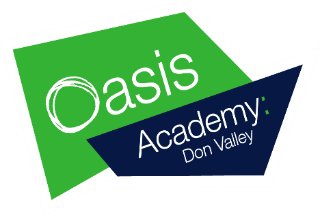 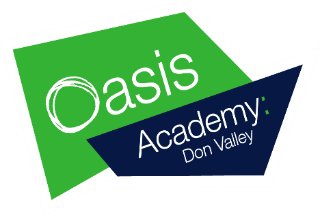 Times Tables Games and Strategies We are having a big push in school on learning times tables! We often are asked at parents’ evening what can be done to help children at home with their maths – learning times tables is a brilliant way of helping your child and it really can make a huge difference. I am sure we all remember standing up, chanting tables at school. Learning by rote is one strategy, but there are also other activities we can do with children to help them learn their tables. The aim of this booklet is to show you some strategies we use in school and that you could try at home to help children with their tables. We hope you find it useful. Learning Tables In the table below are the National Curriculum times tables expectations for each year group. The children will be tested on their times tables regularly in school. Useful Tips Stick to one table at a time to minimise confusion. Start with chanting and writing them out slowly in order. Then move on to completing the answers quickly in order – on paper or verbally with your child. Finally, move on to completing the answers in any order. o Keep reminding your child that 3 x 4 is the same as 4 x 3 – this is effectively halves the number of tables facts. Each table has a square number 3 x 3, 7 x 7 etc. These are special numbers that can act as a memory hook – emphasise them! Talk about the numbers as you are encountering them “5 x 7 = 35 that’s our house number” – this makes more memory hooks. 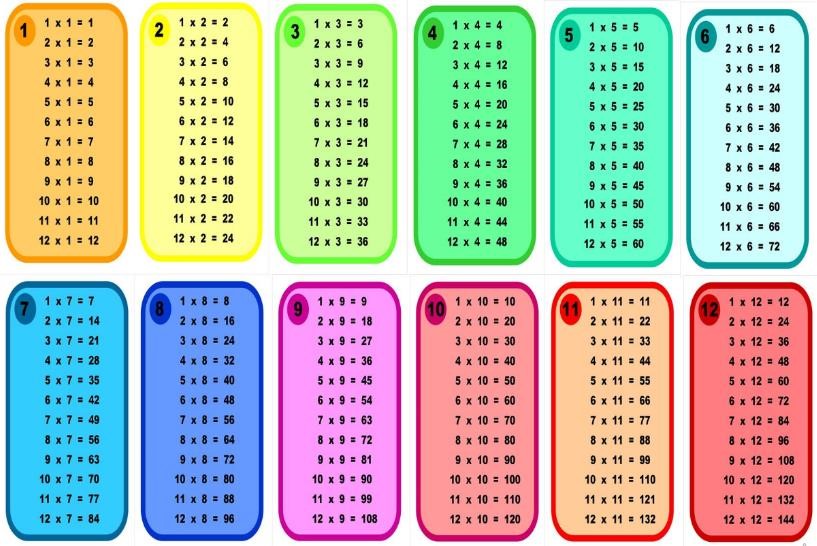 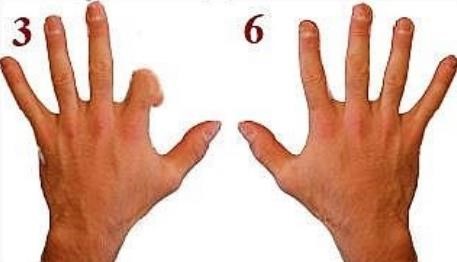 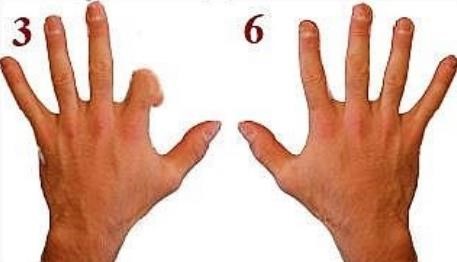 Rhyme Time! Silly rhymes can help children learn tricky tables, e.g., 8 x 8 = 64 	‘He ate and ate and was sick on the floor, eight times eight is 64.’ 3 x 3 = 9 	‘Swing from tree to tree on a vine, three times three is nine.’ 7 x 7 = 49 	‘Seven times seven is like a rhyme, it all adds up to 49.’ 4 x 4 = 16 	‘A 4 by 4 is a mean machine. I’m going to get one when I am 16.’ 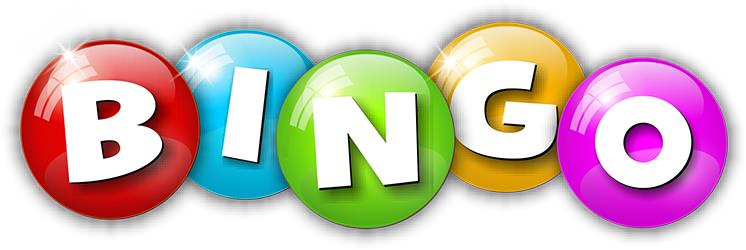 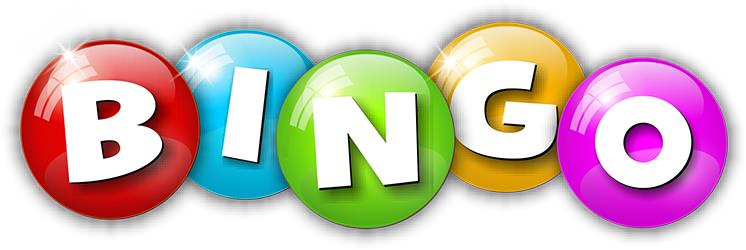 Speed Tables! Time challenges can be a really good way of helping times tables become automatic. Some ideas we use in school are; -measuring the time it takes to write the tables, then trying to beat the time.  -seeing how many times you can write that table in 1 minute. -race/challenge against other people 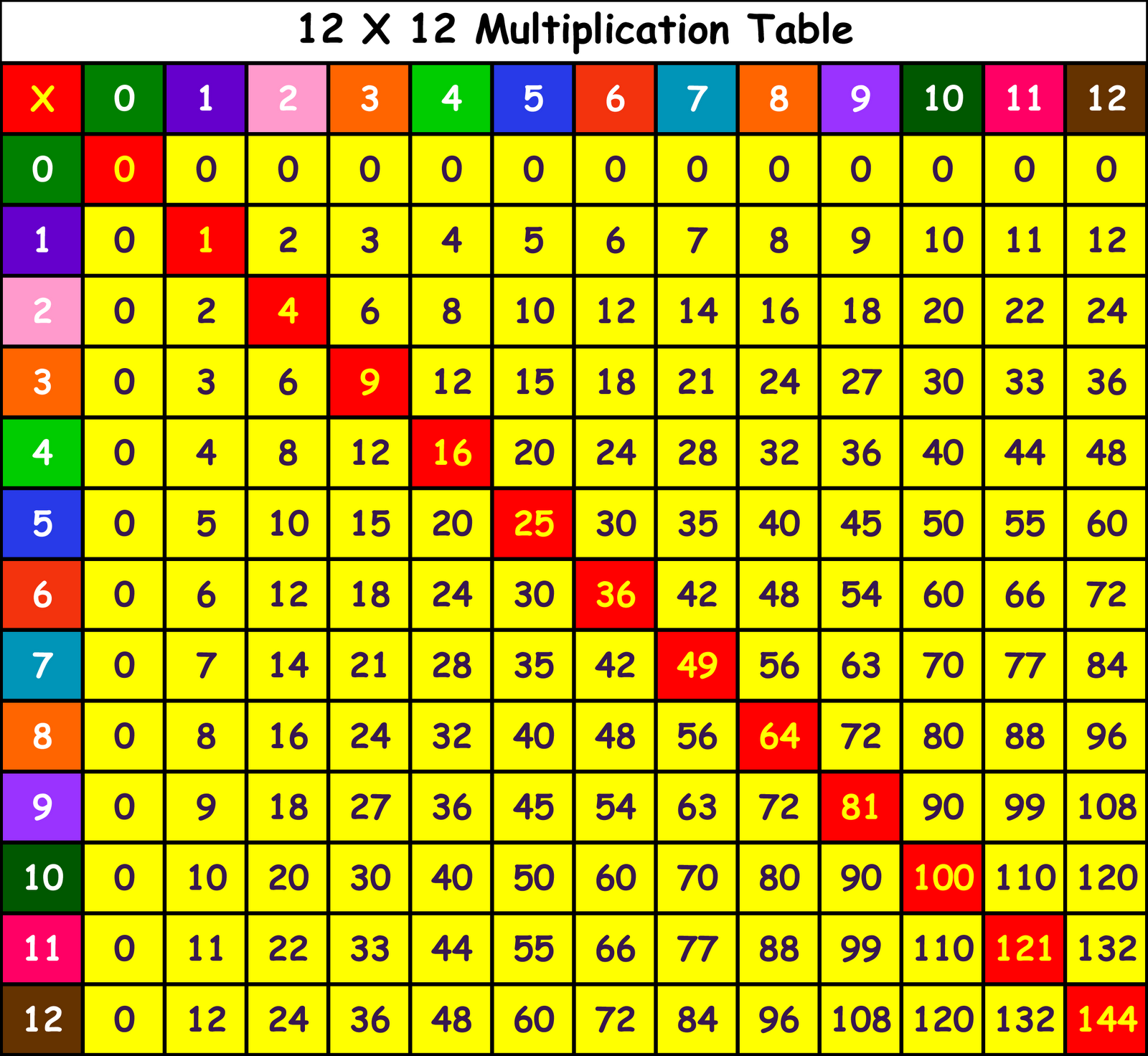 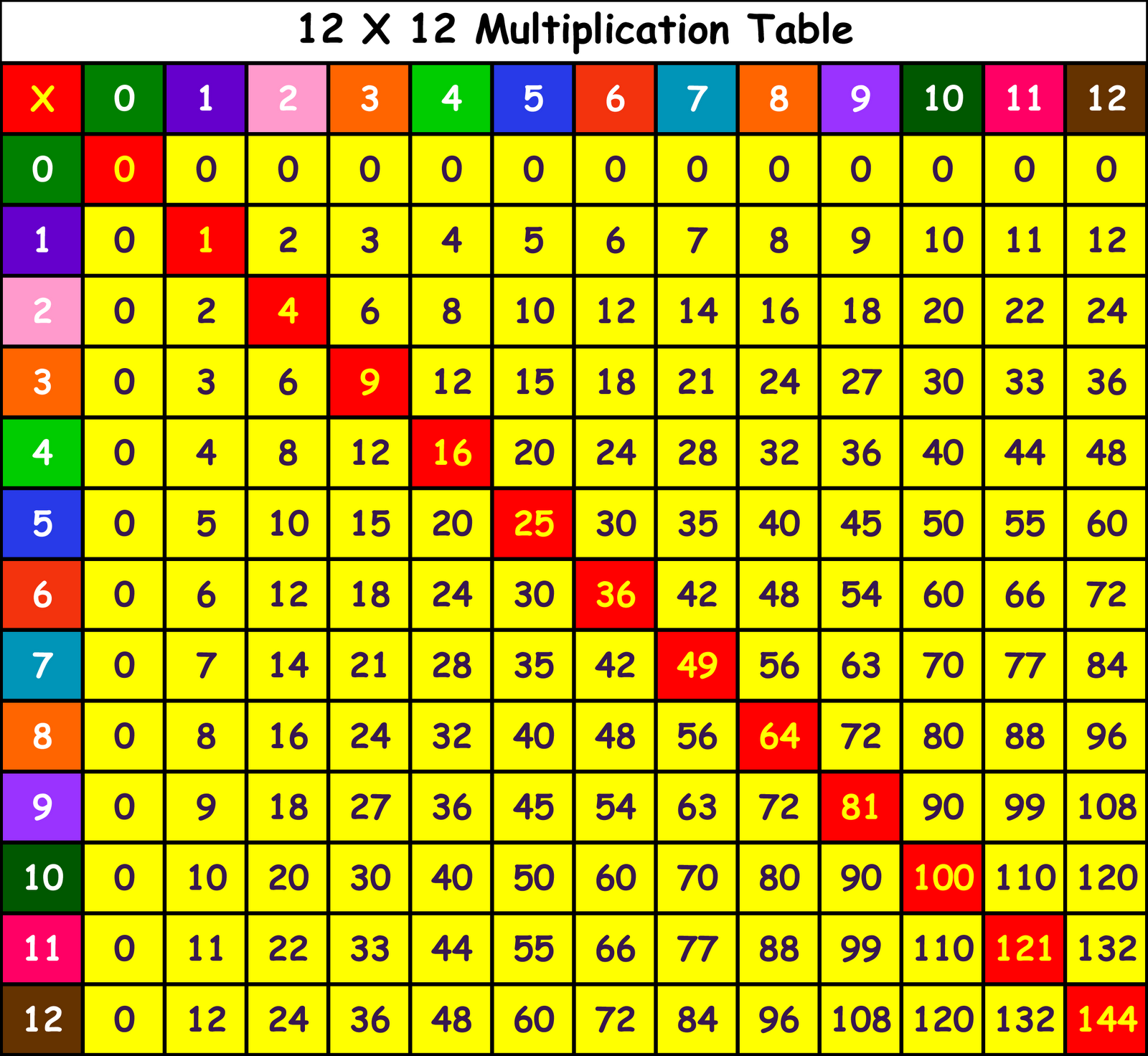 Expectations for times tables for each year group Year 1 Count in multiples of 2, 5 and 10. Recall and use all doubles to 10 and corresponding halves. Year 2 Recall and use multiplication and division facts for the 2, 5 and 10 times tables including recognising odd and even numbers. Year 3 Recall and use multiplication and division facts for the 3, 4 and 8 times tables. Year 4 Recall and use multiplication and division facts for tables up to 12 x 12 Year 5 Revision of all times tables and division facts up to 12 x 12 Year 6 Revision of all times tables and division facts up to 12 x 12 Super Fingers! This is a game for two players. The game is basically a version of rock, paper, scissors but with numbers. Two players count to 3 and then make a number using their fingers. Both players then have to multiply both numbers together and the quickest wins. Multiplication Snap! You will need a deck of cards for this game.  Flip over the cards as though you are playing snap. The first to say the fact based on the cards turned over (2 and 3 say 6) gets the card.  The person to get all of the cards wins. One Less = Nine This is a strategy for learning the 9 x tables. The key to it is that for any answer in the nine times tables, both digits add up to 9. Try it and see! Subtract 1 from the number you are multiplying by. E.g. 7 x 9 – one less than 7 is 6. This number becomes the first number in the answer, 7 x 9 = 6_ The two numbers in the answer add up to 9 so the second number must be 3, 7 x 9 = 63 Looking for Patterns Being able to spot the patterns in numbers is an important skill and can also help with learning times tables. Children can investigate these multiplication rules; Odd number x odd number = odd number (3 x 5 = 15) Even number x even number = even number (4 x 6 = 24) Odd number x even number = even number (3 x 6 = 18) 